Planleggingsdag 16. August 2019  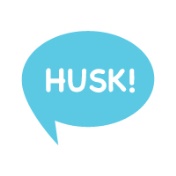 Minner om at barnehagen har planleggingsdag 16. August 2019 barnehagen holder da stengt!